Про затвердження Типового переліку обладнання та інвентарю для фізкультурно-спортивних приміщень закладів освіти, які забезпечують здобуття повної загальної середньої освітиВідповідно до абзацу сьомого частини другої статті 54 Закону України «Про повну загальну середню освіту», пункту 8 Положення про Міністерство освіти і науки України, затвердженого постановою Кабінету Міністрів України від 16 жовтня 2014 року № 630 (із змінами), НАКАЗУЮ:1. Затвердити Типовий перелік обладнання та інвентарю для фізкультурно-спортивних приміщень закладів освіти, які забезпечують здобуття повної загальної середньої освіти, що додається.2. Директорату шкільної освіти (Осмоловський А.) забезпечити подання цього наказу на державну реєстрацію до Міністерства юстиції України в установленому законодавством порядку.3. Цей наказ набирає чинності з дня його офіційного опублікування.4. Контроль за виконанням цього наказу залишаю за собою.ТИПОВИЙ ПЕРЕЛІК
обладнання та інвентарю для фізкультурно-спортивних приміщень закладів освіти, які забезпечують здобуття повної загальної середньої освіти1. Цей Типовий перелік забезпечує єдині підходи до оснащення обладнанням та інвентарем фізкультурно-спортивних приміщень закладів освіти державної та комунальної форм власності, які забезпечують здобуття повної загальної середньої освіти (далі - заклади освіти).2. За допомогою обладнання та інвентарю, визначеного першим та другим розділами, в освітньому процесі реалізовується інваріантна частина навчальних програм, до якої належать теоретико-методичні знання та загальна фізична підготовка, що втілюється упродовж кожного уроку з фізичної культури.До третього розділу включено обладнання та інвентар спеціального призначення відповідно до певного виду спорту, за допомогою якого здійснюється освітній процес варіативних модулів начальних програм.3. Потреба у необхідній кількості обладнання та інвентарю визначається з урахуванням кількості фізкультурно-спортивних приміщень (спортивних, гімнастичних, тренажерних залів; басейну) та наявного спортивного обладнання, а також кількості здобувачів освіти, враховуючи вікові та фізіологічні особливості здобувачів освіти, специфіку організації освітнього процесу, реалізації диференційованого та модульного підходів змісту навчальних програм тощо.4. Обладнання та інвентар повинні відповідати вимогам:визначеним стандартами освіти та навчальними програмами;необхідності й достатності матеріального та методичного забезпечення освітнього процесу для реалізації навчальних програм з фізичної культури;комплектності і модульності, що враховують реальні особливості закладів освіти та потреби учасників освітнього процесу;відповідності вимогам санітарного законодавства, пожежній та електробезпеці, вимогам безпеки життєдіяльності для учасників освітнього процесу;універсальності - можливості застосування обладнання та інвентарю для вирішення комплексу завдань у освітній і позаурочній діяльності;узгодженості спільного використання (змістового, функціонального тощо).5. Обладнання та інвентар, що поставляються та використовуються в освітньому процесі, повинні мати гігієнічний сертифікат або висновок державної санітарно-епідеміологічної експертизи та технічний паспорт на виріб; бути укомплектованими інструкціями з використання та зберігання українською мовою, методичними рекомендаціями щодо застосування в освітньому процесі.6. Обладнання та інвентар, якими можуть бути оснащені фізкультурно-спортивні приміщення закладів освіти, наведено у таблиці:ТаблицяГенеральний директор
директорату шкільної освіти                             А. Осмоловський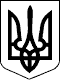 МІНІСТЕРСТВО ОСВІТИ І НАУКИ УКРАЇНИМІНІСТЕРСТВО ОСВІТИ І НАУКИ УКРАЇНИНАКАЗНАКАЗ03.07.2020                                                              № 88903.07.2020                                                              № 889Зареєстровано в Міністерстві
юстиції України
13 серпня 2020 р. за № 777/35060Т.в.о. Міністра                     С. Шкарлет                     С. ШкарлетПОГОДЖЕНО:

Міністр молоді та спорту УкраїниПОГОДЖЕНО:

Міністр молоді та спорту України

В. ГутцайтЗАТВЕРДЖЕНО
Наказ Міністерства освіти і науки України 
03 липня 2020 року № 889Зареєстровано в Міністерстві
юстиції України
13 серпня 2020 р. за № 777/35060№ з/пНайменування обладнання та інвентарюІ. Обладнання та інвентар загального призначенняІ. Обладнання та інвентар загального призначення1.1Гімнастичний інвентар1.1Доріжка акробатична гумова1.1Драбина еластична для тренувань1.1Жердина (різного номіналу)1.1Жердини для брусів (паралельні, різновисокі)1.1Канат гімнастичний для лазіння1.1Мат гімнастичний різного розміру1.1Обручі різних розмірів1.1Палиця гімнастична1.1Паличка зі стрічкою1.1Перекладина гімнастична1.1Поміст1.1Скакалка1.1Спортивна мішень1.1Стінка гімнастична1.2Естафетно-ігрове обладнання1.2Ворота1.2Ворота для регбі1.2Ворота для футболу1.2Годинник шаховий1.2Диск для алтимат (фризбі)1.2Естафетні палички1.2Канат для перетягування1.2Кеглі1.2Кільце баскетбольне1.2Конус поролоновий1.2Корзина для м’ячів1.2Кошик для корфболу1.2М’яч для аквааеробіки, ритмічної гімнастики1.2М’яч для корфболу1.2М’яч для метань тренувальний різної ваги гумовий1.2М’яч для тенісу настільного1.2М’яч для футзалу1.2М’яч набивний (медицинбол)1.2М’ячі баскетбольні різного діаметра1.2М’яч волейбольний1.2М’ячі гімнастичні (фітбол) різного діаметра1.2М’ячі гумові різного діаметра1.2М’ячі футбольні різного діаметра1.2Манішка тренувальна1.2Огородження (бортики) для тенісу настільного1.2Пересувні ворота із сіткою1.2Прапорець зі стійкою (різного кольору)1.2Прапорець сигнальний, стартовий та фінішний1.2Ракетки для бадмінтону1.2Ракетки пластикові1.2Сітка бадмінтонна1.2Сітка баскетбольна1.2Сітка безпеки1.2Сітка волейбольна1.2Сітка для воріт гандбольних1.2Сітка для міні-футбольних воріт1.2Сітка для тенісу настільного1.2Сітка для футбольних воріт1.2Стіл для тенісу настільного1.2Сумка для м’ячів1.2Фішки1.2Щит баскетбольний1.2Щит для розміщення мішені1.3Силові снаряди1.3Гантелі розбірні від 1 до 24 кг1.3Гирі від 8 до 32 кг1.3Гриф для штанги різної ваги1.3Диски для штанги різної ваги1.3Еспандер гумовий1.3Еспандер для бігу1.3Еспандер для ніг1.3Еспандер для рук1.3Замки для закріплення дисків на грифі штанги1.3Стійка для гантелей розбірних1.3Стійка з набором гантелей хромованих від 0,5 до 10 кг1.3Стійка під диски1.3Стійка під штанги для присідання зі штангою1.3Штанга тренувальна1.4Суддівське обладнання. Інвентар1.4Аптечка медична1.4Ваги для зважування (механічні, електронні)1.4Голка для накачування м’ячів1.4Граблі (для піску)1.4Диск «Здоров’я»1.4Конус розміточний1.4Лопата1.4Манішка суддівська1.4Манометр (для вимірювання тиску в м’ячах)1.4Мотузки1.4Насос універсальний для накачування спортивних м’ячів1.4П’єдестал (розбірний)1.4Прапорець суддівський (різного кольору)1.4Прилад для вимірювання висоти1.4Ростомір1.4Рулетка для вимірів1.4Свисток1.4Секундомір1.4Стіл суддівський розбірний1.4Суддівська вишка1.5Навчально-наочне обладнання1.5Акустична система1.5Дидактичні матеріали1.5Мегафон1.5Мікрофон1.5Музичний центр1.5Стенди тематичні1.5Табло інформаційнеII. Додаткове обладнання загального призначенняII. Додаткове обладнання загального призначенняВелотренажер вертикальнийВелотренажер горизонтальнийВізокГантелі поролоновіДзеркало настіннеДоріжка біговаЕліптичний ергометрОрбітрекСиловий тренажерСтанок хореографічнийТренажер для м’язів животаТренажер для м’язів нігТренажер для м’язів рукТренажер для м’язів спиниТренажер для сідничних м’язівТренажер комбінованийТренажер лижнийФітнес-канатШафа для інвентарюIII. Обладнання та інвентар спеціального призначення для варіативних модулів за видами спортуIII. Обладнання та інвентар спеціального призначення для варіативних модулів за видами спорту3.1Модуль «Бадмінтон»3.1Волан для бадмінтону3.1Обмотка для ручки ракетки3.1Ракетка для бадмінтону3.1Стійки бадмінтонні переносні3.1Струни для ракетки3.2Модуль «Веслування на байдарках і каное»3.2Байдарки:3.2Байдарка-двійка3.2Байдарка-одиночка3.2Байдарка-четвірка3.2Весло байдарочне3.2Весло каное3.2Веслувальний тренажер3.2Жилет рятувальний3.2Каное:3.2Каное-двійка3.2Каное-одиночка3.2Каное-четвірка3.2Подушка для каное3.2Сидіння (сляйд) для байдарки3.2Спецпричеп для перевезення човнів3.2Човен рятувальний з двигуном3.2Човен рятувальний з веслами без двигуна3.3Модулі «Військово-спортивні ігри», «Подолання перешкод», «Професійно-прикладна фізична культура», «Спортивне орієнтування» та «Туризм»3.3Байдарка туристська3.3Блок (моно)3.3Блок (тандем)3.3Блок-затискувач3.3Блок-затискувач грудний3.3Весла3.3Граната навчальна3.3Жилет рятувальний3.3Жумар3.3Знаки позначення контрольних пунктів (призми)3.3Казанок3.3Каністри (ємності для води)3.3Карабін із автоматичною (полуавтоматичною) муфтою3.3Карабін із гвинтовою (байонетною) муфтою3.3Карти спортивні3.3Карти топографічні3.3Катамаран туристський3.3Килимок3.3Компас спортивний рідинний3.3Ліхтар3.3Лопата мала (туристична)3.3Макет вогнепальної зброї3.3Мотузки різного діаметру (динамічні)3.3Мотузки різного діаметру (статичні)3.3Намет3.3Обладнання для відмітки контрольних пунктів та фіксації результатів проходження дистанції3.3Пила3.3Протигаз3.3Рюкзак3.3Смуга перешкод3.3Сокира3.3Спальник3.3Спусковий пристрій3.3Страхувальний пристрій3.3Тент3.3Шахи3.3Шашки3.3Шолом захисний (каска)3.4Модулі «Вправи з гирями», «Гирьовий хортинг», «Самбо»3.4Гума підлогова3.4Мат гімнастичний (для амортизації падіння)3.4Мішок боксерський3.4Поміст3.4Татамі3.5Модуль «Гандбол»3.5Ворота гандбольні3.5М’ячі гандбольні3.5Сітка гандбольна3.5Стійка для виконання вправ з м’ячем3.6Модуль «Гімнастика»3.6Бруси гімнастичні паралельні3.6Бруси гімнастичні різновисокі3.6Кінь гімнастичний маховий3.6Козел для опорних стрибків3.6Колода гімнастична3.6Місток для опорних стрибків3.6Рама з кільцями гімнастична3.7Модуль «Городки», «Гольф»3.7Біта3.7Городки3.7Доріжка для пат ударів3.7Ключки для гольфу (набір)3.7Коврик для гольф ударів3.7Лунки напольні3.7М’яч для гольфу3.7М’яч для гольфу тренувальний3.7Підставки-Ті3.7Сітка для чіп ударів3.8Модуль «Легка атлетика»3.8Ангар для місця приземлення для стрибків у висоту3.8Бар’єр легкоатлетичний3.8Місце приземлення для стрибків у висоту (мати)3.8Планка (брусок, дошка) відштовхування для стрибків у довжину3.8Планка для бар’єра легкоатлетичного3.8Планка для стрибка у висоту3.8Покриття спортивне синтетичне (у рулонах)3.8Поріг для штовхання ядра3.8Стартовий блок3.8Стійка для стрибків у висоту3.8Тумба різної висоти3.8Ядро різної ваги3.9Модуль «Лижна підготовка»3.9Кріплення3.9Лижі3.9Лижі тренувальні3.9Лижні палки3.10Модулі «Настільний теніс» та «Теніс»3.10Комплект для гри в настільний теніс3.10Корзина для тенісних м’ячів3.10М’яч тенісний3.10Ракетка тенісна тренувальна3.10Сітка тенісна3.10Стійки тенісні3.10Штучне покриття корту (хард)3.11Модуль «Петанк»3.11Корзина з пластику3.11Кошонет (дерев’яний, м’який)3.11Набір м’яких куль для петанку3.11Набір металевих куль для петанку3.11Огороджувальні бар’єри3.11Сумка для куль3.12Модуль «Плавання»3.12Доріжка розподільча3.12Дошка для плавання3.12Жилет рятувальний3.12Коло надувне3.12Коло рятувальне3.12Ласти3.12Лопатки3.12М’яч ватерпольний3.12Палиця гнучка («нудл»)3.12Поплавок3.12Секундомір великий настінний3.12Термометр для води3.13Модуль «Регбі», «Фістбол»3.13Ворота для гри в регбі3.13Захисний щит для відпрацювання регбійного захоплення3.13М’яч фістбольний3.13М’яч регбі3.13Пояс та стрічки для гри у регбі3.13Прапорці по периметру поля3.13Стійка фістбольна3.13Стрічка (сітка) фістбольна3.14Модуль «Фехтування»3.14Доріжка фехтувальна3.14Електрична куртка для рапіри3.14Електрофіксатор фехтувальний3.14Жорсткість захисна жіноча3.14Змотувач фехтувальний3.14Клинок рапіри3.14Клинок шаблі3.14Клинок шпаги3.14Комплектуючі до зброї (гарда, рукоятка, трійник, двійник, провід, підкладка, гайка)3.14Костюм фехтувальний3.14Маска для рапіри3.14Маска для шаблі3.14Маска для шпаги3.14Нагрудник тренерський3.14Накінечник для рапіри3.14Накінечник для шпаги3.14Рукавиця фехтувальна3.14Шнур підвідний до електрофіксатору3.14Шнур підключення особистий3.15Модуль «Флорбол»3.15Борти для гри у флорбол3.15Ворота флорбольні стандартні3.15Ключка флорбольна3.15М’яч флорбольний3.15Манішка тренувальна3.15Сітка для флорбольних воріт3.15Фішки для тренувань3.16Модуль «Хортинг фехтування»3.16Синтшабля3.16Софтшабля3.16Маска фехтувальна3.16Рукавиці захисні для синтшаблі3.16Рукавиці захисні для софтшаблі3.16Хортовка фехтувальна3.16Нарукавник захисний3.16Наголівник захисний3.16Нагрудник захисний3.16Протектор на маску3.17Модулі «Чирлідинг», «Аеробіка», «Рухливі ігри», «Степ-аеробіка»3.17Ворота переносні маленькі з сіткою3.17Корзинка пластикова3.17Куб поролоновий великий3.17М’який килимок для фітнесу3.17Напульсники3.17Обруч хула-хуп3.17Покриття для чирлідингу спеціальне3.17Помпони3.17Степ-платформа3.17Татамі